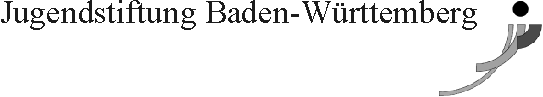 Jugendstiftung Baden-WürttembergPostfach 11 6274370 Sersheim____________________________________(Unterschrift Projektleitung)(wird von der Jugendstiftung ausgefüllt)sachliche 						Projekt-Prüfung:	_______________________		koordination:	______________________rechnerische 						Geschäfts-Prüfung:	_______________________		führer:		______________________VerwendungsnachweisVerwendungsnachweisVerwendungsnachweisVerwendungsnachweisProjekt-Nummer:(bitte im gesamten Schriftverkehr angeben)Datum:Projekttitel:Projektträger (vollständige Anschrift):durchgeführt vom:bis:Telefonnummer:Mail:Projektleitung:Bewilligte Mittel der Jugendstiftung laut Bewilligungsbescheid vom:Bewilligte Mittel der Jugendstiftung laut Bewilligungsbescheid vom:€ProjektabrechnungVon der Jugendstiftung erhaltene Mittel:€Abzugsfähige Ausgaben€                                      Mehrausgabenverbleiben                      --------------------------------                                      Minderausgaben€                                      Mehrausgabenverbleiben                      --------------------------------                                      Minderausgaben€                                      Mehrausgabenverbleiben                      --------------------------------                                      Minderausgaben€Gesamtkosten des Projektes€davon Eigenleistung (weitere Eigenleistungen bitte auf Rückseite aufgliedern)€sonstige Mittel (z.B. Stadt, Land) €€